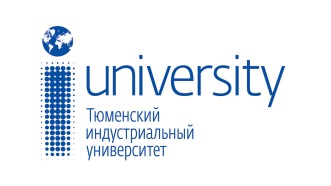 МИНОБРНАУКИ РОССИИФедеральное государственное бюджетное образовательное учреждение высшего образования«Тюменский индустриальный университет» (ТИУ)График проведения мероприятия «Ярмарка выпускников»Дата проведения: 28.11.2018Место проведения: Тюмень, ул. Мельникайте, 70, холл 7 этажаИНСТИТУТ ГЕОЛОГИИ И НЕФТЕГАЗОДОБЫЧИ, ИНСТИТУТ ТРАНСПОРТА, ИНСТИТУТ СЕРВИСА И ОТРАСЛЕВОГО УПРАВЛЕНИЯИНСТИТУТ ГЕОЛОГИИ И НЕФТЕГАЗОДОБЫЧИ, ИНСТИТУТ ТРАНСПОРТА, ИНСТИТУТ СЕРВИСА И ОТРАСЛЕВОГО УПРАВЛЕНИЯИНСТИТУТ ГЕОЛОГИИ И НЕФТЕГАЗОДОБЫЧИ, ИНСТИТУТ ТРАНСПОРТА, ИНСТИТУТ СЕРВИСА И ОТРАСЛЕВОГО УПРАВЛЕНИЯКодНаименование образовательной программывремя05.03.01Геология: Гидрогеология и инженерная геология (бакалавриат)09.00:регистрация обучающихся – 08.15регистрация партнеров – 08.3021.03.01Нефтегазовое дело: Эксплуатация и обслуживание объектов добычи нефти (бакалавриат)09.00:регистрация обучающихся – 08.15регистрация партнеров – 08.3021.03.01Нефтегазовое дело: Эксплуатация и обслуживание объектов добычи газа, газоконденсата и подземных хранилищ (бакалавриат)09.00:регистрация обучающихся – 08.15регистрация партнеров – 08.3021.03.01Нефтегазовое дело: Бурение нефтяных и газовых скважин (бакалавриат) 09.00:регистрация обучающихся – 08.15регистрация партнеров – 08.3021.03.01Нефтегазовое дело: Эксплуатация и обслуживание технологических объектов нефтегазового производства (бакалавриат)09.00:регистрация обучающихся – 08.15регистрация партнеров – 08.3021.04.01Нефтегазовое дело: Моделирование разработки нефтяных и газовых месторождений (магистратура)09.00:регистрация обучающихся – 08.15регистрация партнеров – 08.3021.04.01Нефтегазовое дело: Технология вскрытия нефтегазовых пластов (магистратура)09.00:регистрация обучающихся – 08.15регистрация партнеров – 08.3021.04.01Нефтегазовое дело: Бурение горизонтальных скважин (магистратура)09.00:регистрация обучающихся – 08.15регистрация партнеров – 08.3021.04.01Нефтегазовое дело: Разработка нефтяных и газовых месторождений (магистратура)09.00:регистрация обучающихся – 08.15регистрация партнеров – 08.3021.04.01Нефтегазовое дело: Диагностика технического состояния и надежности нефтегазового оборудования (магистратура)09.00:регистрация обучающихся – 08.15регистрация партнеров – 08.3021.04.01Нефтегазовое дело: Капитальный и текущий ремонт скважин (магистратура)09.00:регистрация обучающихся – 08.15регистрация партнеров – 08.3021.04.01Нефтегазовое дело: Нефтегазовая геология и геофизика (магистратура)09.00:регистрация обучающихся – 08.15регистрация партнеров – 08.3021.04.01Нефтегазовое дело: Менеджмент в нефтегазовом деле (магистратура) 09.00:регистрация обучающихся – 08.15регистрация партнеров – 08.3021.04.01Нефтегазовое дело: Экономика и организация производства на предприятиях нефтегазовой отрасли (магистратура)09.00:регистрация обучающихся – 08.15регистрация партнеров – 08.3021.04.01Нефтегазовое дело: Морское бурение (магистратура)09.00:регистрация обучающихся – 08.15регистрация партнеров – 08.3021.05.01Прикладная геодезия (специалитет)09.00:регистрация обучающихся – 08.15регистрация партнеров – 08.3021.05.02Прикладная геология: Геология нефти и газа (специалитет)09.00:регистрация обучающихся – 08.15регистрация партнеров – 08.3021.05.02Прикладная геология: Поиски и разведка подземных вод и инженерно-геологические изыскания (специалитет)09.00:регистрация обучающихся – 08.15регистрация партнеров – 08.3021.05.03Технология геологической разведки: Геофизические методы поисков и разведки месторождений полезных ископаемых (специалитет)09.00:регистрация обучающихся – 08.15регистрация партнеров – 08.3021.05.03Технология геологической разведки: Геофизические методы исследования скважин (специалитет)09.00:регистрация обучающихся – 08.15регистрация партнеров – 08.3021.03.01Нефтегазовое дело: Сооружение и ремонт объектов систем трубопроводного транспорта (бакалавриат)21.03.01Нефтегазовое дело: Эксплуатация и обслуживание объектов транспорта и хранения нефти, газа и продуктов переработки (бакалавриат)21.03.01Нефтегазовое дело: Проектирование объектов транспорта и хранения нефти и нефтепродуктов и газа21.04.01Нефтегазовое дело: Надежность и безопасность объектов транспорта углеводородных ресурсов (магистратура)21.04.01Нефтегазовое дело: Технологии транспорта и хранения нефти и газа в сложных природно-климатических условиях (магистратура)21.04.01Нефтегазовое дело: Управление эффективностью систем транспорта, хранения нефти и газа (магистратура)21.04.01Нефтегазовое дело: Энергоресурсосбережение при транспорте и хранении нефти и газа (магистратура)ИНСТИТУТ ПРОМЫШЛЕННЫХ ТЕХНОЛОГИЙ И ИНЖИНИРИНГА, ИНСТИТУТ ГЕОЛОГИИ И НЕФТЕГАЗОДОБЫЧИ, СТРОИТЕЛЬНЫЙ ИНСТИТУТ, ИНСТИТУТ СЕРВИСА И ОТРАСЛЕВОГО УПРАВЛЕНИЯ. ИНСТИТУТ ТРАНСПОРТАИНСТИТУТ ПРОМЫШЛЕННЫХ ТЕХНОЛОГИЙ И ИНЖИНИРИНГА, ИНСТИТУТ ГЕОЛОГИИ И НЕФТЕГАЗОДОБЫЧИ, СТРОИТЕЛЬНЫЙ ИНСТИТУТ, ИНСТИТУТ СЕРВИСА И ОТРАСЛЕВОГО УПРАВЛЕНИЯ. ИНСТИТУТ ТРАНСПОРТАИНСТИТУТ ПРОМЫШЛЕННЫХ ТЕХНОЛОГИЙ И ИНЖИНИРИНГА, ИНСТИТУТ ГЕОЛОГИИ И НЕФТЕГАЗОДОБЫЧИ, СТРОИТЕЛЬНЫЙ ИНСТИТУТ, ИНСТИТУТ СЕРВИСА И ОТРАСЛЕВОГО УПРАВЛЕНИЯ. ИНСТИТУТ ТРАНСПОРТАКодНаименование образовательной программывремя12.03.01Приборостроение: Приборы и методы контроля качества и диагностики (бакалавриат)11.30:регистрация обучающихся – 10.45регистрация партнеров – 11.0013.03.02Электроэнергетика и электротехника: Электроснабжение (бакалавриат)11.30:регистрация обучающихся – 10.45регистрация партнеров – 11.0013.04.02Электроэнергетика и электротехника: Автоматика энергосистем11.30:регистрация обучающихся – 10.45регистрация партнеров – 11.0015.03.01Машиностроение: Машиностроительные технологии и оборудование (бакалавриат)11.30:регистрация обучающихся – 10.45регистрация партнеров – 11.0015.03.01Машиностроение: Сварочное производство (бакалавриат)11.30:регистрация обучающихся – 10.45регистрация партнеров – 11.0015.03.02Технологические машины и оборудование (бакалавриат)11.30:регистрация обучающихся – 10.45регистрация партнеров – 11.0015.04.02Технологические машины и оборудование: Инновационные технологии. Инжиниринг промышленного оборудования и производства (магистратура)11.30:регистрация обучающихся – 10.45регистрация партнеров – 11.0015.04.02Технологические машины и оборудование: Метрология, стандартизация и управление качеством (магистратура)11.30:регистрация обучающихся – 10.45регистрация партнеров – 11.0018.03.02Энерго- и ресурсосберегающие процессы в химической технологии, нефтехимии и биотехнологии: Машины и аппараты химических производств (бакалавриат)11.30:регистрация обучающихся – 10.45регистрация партнеров – 11.0018.03.01Химическая технология (бакалавриат)11.30:регистрация обучающихся – 10.45регистрация партнеров – 11.0018.04.01Химическая технология: Химическая технология топлива и газа (магистратура)11.30:регистрация обучающихся – 10.45регистрация партнеров – 11.0019.03.04Технология продукции и организация общественного питания: Технология и организация ресторанного дела (бакалавриат)11.30:регистрация обучающихся – 10.45регистрация партнеров – 11.0019.03.04Технология продукции и организация общественного питания: Товароведение и экспертиза товаров и сырьевых ресурсов (бакалавриат)11.30:регистрация обучающихся – 10.45регистрация партнеров – 11.0022.03.01Материаловедение и технологии материалов (бакалавриат)11.30:регистрация обучающихся – 10.45регистрация партнеров – 11.0022.04.01Материаловедение и технологии материалов: Современные и перспективные материалы в отраслях ТЭК (магистратура)11.30:регистрация обучающихся – 10.45регистрация партнеров – 11.0027.03.01Стандартизация и метрология (бакалавриат)11.30:регистрация обучающихся – 10.45регистрация партнеров – 11.0027.03.02Управление качеством: Управление качеством в производственно-технологических системах (бакалавриат)11.30:регистрация обучающихся – 10.45регистрация партнеров – 11.0027.03.05Инноватика: Управление инновациями в промышленности (бакалавриат)11.30:регистрация обучающихся – 10.45регистрация партнеров – 11.0009.03.01Информатика и вычислительная техника: Автоматизированные системы обработки информации и управления (бакалавриат)09.03.02Информационные системы и технологии: Информационные системы и технологии (бакалавриат)09.04.01Информатика и вычислительная техника (магистратура)09.04.02Информационные системы и технологии: (магистратура)12.03.04Биотехнические системы и технологии (бакалавриат)15.03.04Автоматизация технологических процессов и производств: Автоматизация технологических процессов и производств (бакалавриат)15.04.04Автоматизация технологических процессов и производств: Автоматизация технологических процессов и производств (магистратура)27.03.04Управление в технических системах (бакалавриат)27.04.04Управление в технических системах (магистратура)38.03.05Бизнес-информатика: Электронный бизнес (бакалавриат)38.04.05Бизнес-информатика: Информационные технологии в маркетинге (магистратура)23.03.02Наземные транспортно-технологические комплексы: Машины и оборудование природообустройства и защиты окружающей среды (бакалавриат)23.04.02Наземные транспортно-технологические комплексы: Подъемно-транспортные, строительные, дорожные машины и оборудование (магистратура)23.03.01Технология транспортных процессов: Транспортная логистика (бакалавриат)23.03.01Технология транспортных процессов: Организация и безопасность движения (бакалавриат)23.03.03Эксплуатация транспортно-технологических машин и комплексов: Автомобили и автомобильное хозяйство (бакалавриат)23.03.03Эксплуатация транспортно-технологических машин и комплексов: Сервис транспортных и технологических машин и оборудования (бакалавриат)23.04.01Технология транспортных процессов: Логистический аудит транспортных процессов и систем (магистратура)23.04.01Технология транспортных процессов: Автобизнес и безопасная эксплуатация систем транспорта (магистратура)23.04.03Эксплуатация транспортно-технологических машин и комплексов: Техническая эксплуатация автомобилей (магистратура)23.05.01Наземные транспортно-технологические средства: Подъемно-транспортные, строительные, дорожные средства и оборудование (специалитет)СТРОИТЕЛЬНЫЙ ИНСТИТУТ, ИНСТИТУТ СЕРВИСА И ОТРАСЛЕВОГО УПРАВЛЕНИЯ, ИНСТИТУТ ГЕОЛОГИИ И НЕФТЕГАЗОДОБЫЧИСТРОИТЕЛЬНЫЙ ИНСТИТУТ, ИНСТИТУТ СЕРВИСА И ОТРАСЛЕВОГО УПРАВЛЕНИЯ, ИНСТИТУТ ГЕОЛОГИИ И НЕФТЕГАЗОДОБЫЧИСТРОИТЕЛЬНЫЙ ИНСТИТУТ, ИНСТИТУТ СЕРВИСА И ОТРАСЛЕВОГО УПРАВЛЕНИЯ, ИНСТИТУТ ГЕОЛОГИИ И НЕФТЕГАЗОДОБЫЧИКодНаименование образовательной программывремя08.03.01Строительство: Промышленное и гражданское строительство (бакалавриат)14.00:регистрация обучающихся – 13.15регистрация партнеров – 13.3008.03.01Строительство: Автомобильные дороги (бакалавриат)14.00:регистрация обучающихся – 13.15регистрация партнеров – 13.3008.03.01Строительство: Водоснабжение и водоотведение (бакалавриат)14.00:регистрация обучающихся – 13.15регистрация партнеров – 13.3008.03.01Строительство: Городское строительство и хозяйство (бакалавриат)14.00:регистрация обучающихся – 13.15регистрация партнеров – 13.3008.03.01Строительство: Экспертиза и управление недвижимостью (бакалавриат)14.00:регистрация обучающихся – 13.15регистрация партнеров – 13.3008.03.01Строительство: Производство и применение строительных материалов, изделий и конструкций (бакалавриат)14.00:регистрация обучающихся – 13.15регистрация партнеров – 13.3008.03.01Строительство: Теплогазоснабжение и вентиляция (бакалавриат)14.00:регистрация обучающихся – 13.15регистрация партнеров – 13.3008.03.01Строительство: Транспортно-технологические машины и автоматизация в строительстве14.00:регистрация обучающихся – 13.15регистрация партнеров – 13.3008.04.01Строительство: Водоснабжение и водоотведение (магистратура)14.00:регистрация обучающихся – 13.15регистрация партнеров – 13.3008.04.01Строительство: Проектирование, строительство и экспертиза автомобильных дорог и городских улиц (магистратура)14.00:регистрация обучающихся – 13.15регистрация партнеров – 13.3008.04.01Строительство: Промышленное и гражданское строительство на объектах нефтедобычи (магистратура)14.00:регистрация обучающихся – 13.15регистрация партнеров – 13.3008.04.01Строительство: Системы теплогазоснабжения и вентиляции, энергоаудит (магистратура)14.00:регистрация обучающихся – 13.15регистрация партнеров – 13.3008.04.01Строительство: Теория и проектирование геотехнических сооружений (магистратура)14.00:регистрация обучающихся – 13.15регистрация партнеров – 13.3008.04.01Строительство: Теория и проектирование зданий и сооружений (магистратура)14.00:регистрация обучающихся – 13.15регистрация партнеров – 13.3008.04.01Строительство: Технология строительных материалов, изделий и конструкций (магистратура)14.00:регистрация обучающихся – 13.15регистрация партнеров – 13.3008.04.01Строительство: Формирование пространственных систем в градопланировочной и землеустроительной деятельности (магистратура)14.00:регистрация обучающихся – 13.15регистрация партнеров – 13.3008.04.01Строительство: Автоматизация в строительстве (магистратура)14.00:регистрация обучающихся – 13.15регистрация партнеров – 13.3008.04.01Строительство: Управление строительной организацией (магистратура) 14.00:регистрация обучающихся – 13.15регистрация партнеров – 13.3008.04.01Строительство: Инвестиционное проектирование и сметное ценообразование в строительстве (магистратура)14.00:регистрация обучающихся – 13.15регистрация партнеров – 13.3008.04.01Строительство: Управление дорожным хозяйством (магистратура)14.00:регистрация обучающихся – 13.15регистрация партнеров – 13.3008.04.01Строительство: Ресурсосбережение и экология строительных материалов, изделий и конструкций (магистратура)14.00:регистрация обучающихся – 13.15регистрация партнеров – 13.3008.05.01Строительство уникальных зданий и сооружений: Строительство уникальных зданий и сооружений (специалитет)14.00:регистрация обучающихся – 13.15регистрация партнеров – 13.3018.03.02Энерго- и ресурсосберегающие процессы в химической технологии, нефтехимии и биотехнологии: Охрана окружающей среды и рациональное использование природных ресурсов (бакалавриат)14.00:регистрация обучающихся – 13.15регистрация партнеров – 13.3021.03.02Землеустройство и кадастры: Городской кадастр (бакалавриат)14.00:регистрация обучающихся – 13.15регистрация партнеров – 13.3021.03.02Землеустройство и кадастры: Земельный кадастр (бакалавриат)14.00:регистрация обучающихся – 13.15регистрация партнеров – 13.3021.03.02Землеустройство и кадастры: Кадастр недвижимости (бакалавриат) 14.00:регистрация обучающихся – 13.15регистрация партнеров – 13.3021.04.02Землеустройство и кадастры (магистратура)14.00:регистрация обучающихся – 13.15регистрация партнеров – 13.3020.03.01Техносферная безопасность: Безопасность технологических процессов и производств (бакалавриат)14.00:регистрация обучающихся – 13.15регистрация партнеров – 13.3020.03.01Техносферная безопасность: Инженерная защита окружающей среды (бакалавриат)14.00:регистрация обучающихся – 13.15регистрация партнеров – 13.3020.04.01Техносферная безопасность: Защита и восстановление природных и техногенных территорий (магистратура)14.00:регистрация обучающихся – 13.15регистрация партнеров – 13.3020.04.01Техносферная безопасность: Безопасность технологических процессов и производств (магистратура)14.00:регистрация обучающихся – 13.15регистрация партнеров – 13.3013.03.01Теплоэнергетика и теплотехника: Промышленная теплоэнергетика (бакалавриат)14.00:регистрация обучающихся – 13.15регистрация партнеров – 13.3013.04.01Теплоэнергетика и теплотехника: Промышленная теплоэнергетика (магистратура)14.00:регистрация обучающихся – 13.15регистрация партнеров – 13.30ИНСТИТУТ АРХИТЕКТУРЫ И ДИЗАЙНА, ИНСТИТУТ СЕРВИСА И ОТРАСЛЕВОГО УПРАВЛЕНИЯИНСТИТУТ АРХИТЕКТУРЫ И ДИЗАЙНА, ИНСТИТУТ СЕРВИСА И ОТРАСЛЕВОГО УПРАВЛЕНИЯИНСТИТУТ АРХИТЕКТУРЫ И ДИЗАЙНА, ИНСТИТУТ СЕРВИСА И ОТРАСЛЕВОГО УПРАВЛЕНИЯКодНаименование образовательной программывремя07.03.01Архитектура: Архитектурное проектирование (бакалавриат)15.00:регистрация обучающихся – 14.15регистрация партнеров – 14.3007.03.01Архитектура: Ландшафтное проектирование (бакалавриат)15.00:регистрация обучающихся – 14.15регистрация партнеров – 14.3007.03.03Дизайн архитектурной среды: Проектирование интерьера (бакалавриат)15.00:регистрация обучающихся – 14.15регистрация партнеров – 14.3007.03.03Дизайн архитектурной среды: Проектирование городской среды (бакалавриат)15.00:регистрация обучающихся – 14.15регистрация партнеров – 14.3038.03.02Менеджмент: Производственный менеджмент (бакалавриат)15.00:регистрация обучающихся – 14.15регистрация партнеров – 14.3038.03.02Менеджмент: Финансовый менеджмент (бакалавриат)15.00:регистрация обучающихся – 14.15регистрация партнеров – 14.30Менеджмент: Управление малым бизнесом (бакалавриат)15.00:регистрация обучающихся – 14.15регистрация партнеров – 14.3038.03.03Управление персоналом: Управление персоналом (бакалавриат)15.00:регистрация обучающихся – 14.15регистрация партнеров – 14.3038.03.01Экономика: Экономика предприятий и организаций (бакалавриат)15.00:регистрация обучающихся – 14.15регистрация партнеров – 14.3038.03.01Экономика: Бухгалтерский учет, анализ и аудит (бакалавриат)15.00:регистрация обучающихся – 14.15регистрация партнеров – 14.3038.03.04Государственное и муниципальное управление: Государственная и муниципальная служба (бакалавриат)15.00:регистрация обучающихся – 14.15регистрация партнеров – 14.3038.03.04Государственное и муниципальное управление: Муниципальное управление (бакалавриат)15.00:регистрация обучающихся – 14.15регистрация партнеров – 14.3043.03.03Гостиничное дело: Гостиничная деятельность (бакалавриат)15.00:регистрация обучающихся – 14.15регистрация партнеров – 14.3043.03.01Сервис: Сервис в жилищно-коммунальном и строительном комплексе (бакалавриат)15.00:регистрация обучающихся – 14.15регистрация партнеров – 14.3038.03.06Торговое дело: Коммерция (бакалавриат)15.00:регистрация обучающихся – 14.15регистрация партнеров – 14.3038.03.06Торговое дело: Логистика в торговле (бакалавриат)15.00:регистрация обучающихся – 14.15регистрация партнеров – 14.3042.03.01Реклама и связи с общественностью: Менеджмент в рекламе и связях с общественностью (бакалавриат)15.00:регистрация обучающихся – 14.15регистрация партнеров – 14.3042.04.01Реклама и связи с общественностью: Реклама и связи с общественностью (магистратура)15.00:регистрация обучающихся – 14.15регистрация партнеров – 14.3038.04.09Государственный аудит: Экспертиза и аналитика в сфере государственного аудита и контроля (магистратура)15.00:регистрация обучающихся – 14.15регистрация партнеров – 14.30